О внесении изменений в 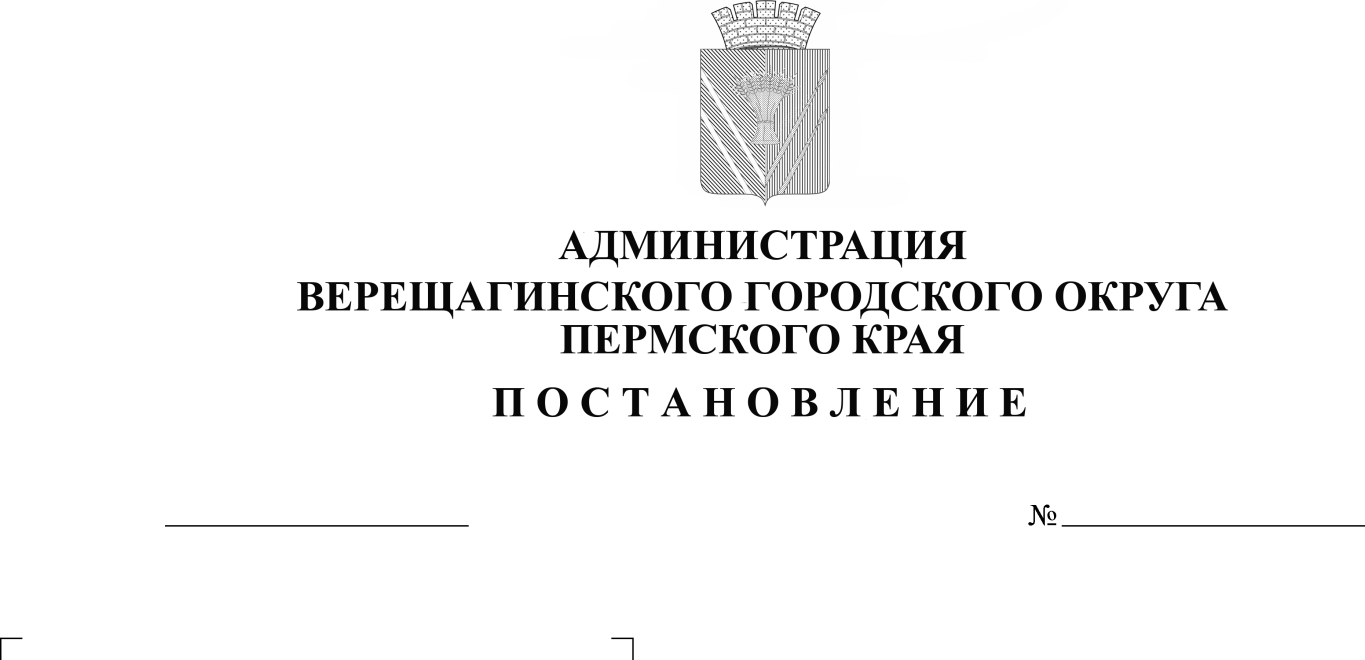 Административный регламентпо предоставлению муниципальнойуслуги «Выдача разрешения на перемещение отходов строительства, сноса зданий и сооружений, в том числе грунтов»В соответствии с Федеральным законом от 27 июля . № 210-ФЗ «Об организации предоставления государственных и муниципальных услуг» руководствуясь Уставом муниципального образования Верещагинский городской округ Пермского края,администрация Верещагинского городского округа ПОСТАНОВЛЯЕТ:Внести в Административный регламент по предоставлению муниципальной услуги «Выдача разрешения на перемещение отходов строительства, сноса зданий и сооружений, в том числе грунтов», утвержденный постановлением администрации Верещагинского городского округа от 20 апреля 2023 года № 254-01-01-810, следующие изменения: в абзаце в Пункта 2.2.1. слова «Управление жилищно-коммунального хозяйства и инфраструктуры администрации Верещагинского городского округа Пермского края» заменить на «Администрация Верещагинского городского округа Пермского края в лице Управления жилищно-коммунального хозяйства и инфраструктуры администрации Верещагинского городского округа Пермского края.»;2. Настоящее постановление вступает в силу с момента его официального опубликования в газете «Заря».Глава городского округа-глава администрации Верещагинскогогородского округа Пермского края                                            С.В. Кондратьев